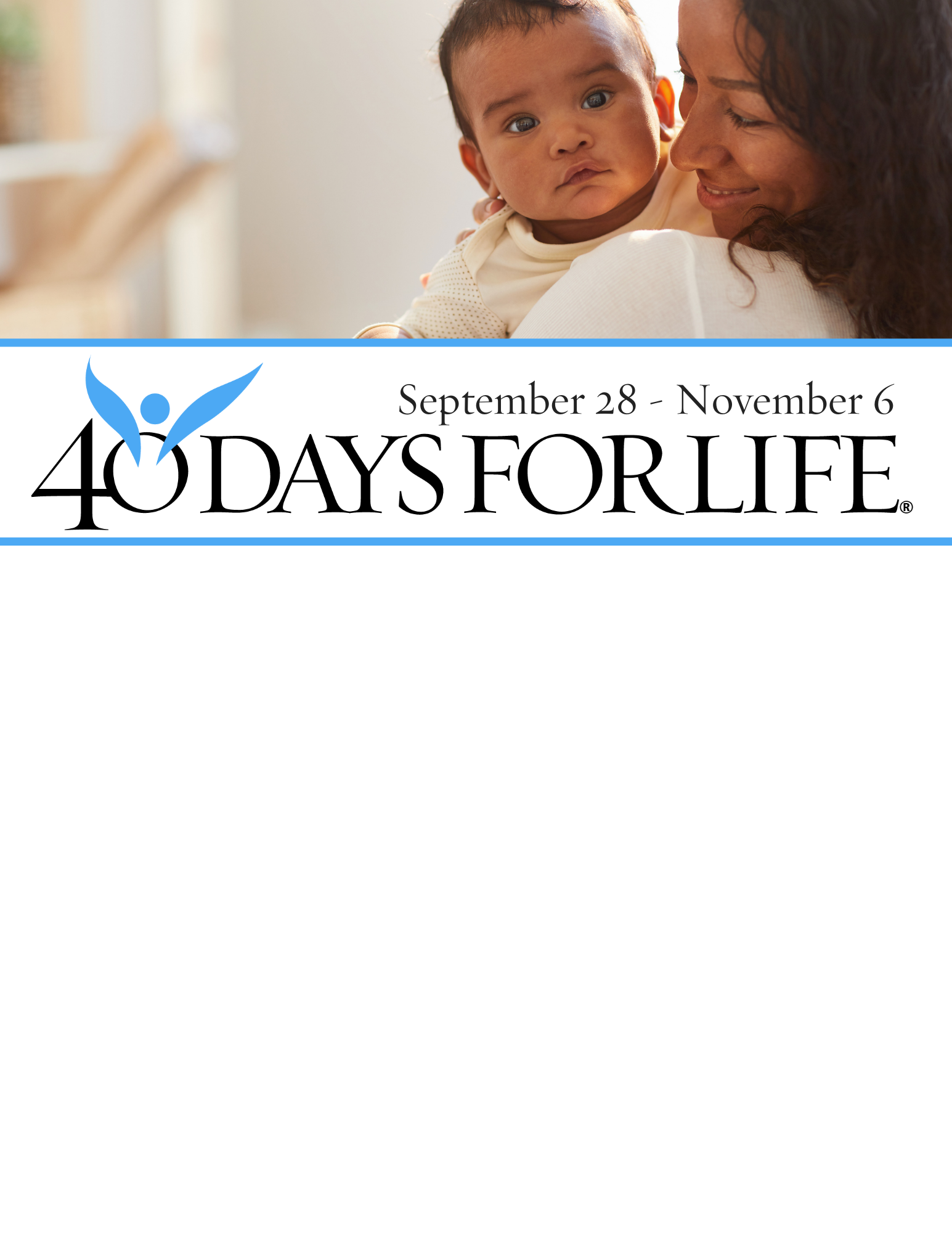 HELP SAVE LIVES IN Hemet!40daysforlife.com/Hemet